FOSTER YOUTH BILL of Rights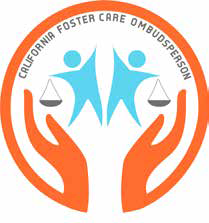 A Guide to Your Rights in Foster CarePersonal RightsYou have the right to live in a safe, comfortable home where you are treated with respect and to have:enough clothes and healthy foodclothing, grooming, and hygiene products that respect your culture and ethnicitya private place to keep your thingsa phone you can use to make private calls (unless a judge says you cannot)a caregiver that has special training on trauma and ways to help youYou have the right to:go/not go to religious services and activities of your choice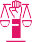 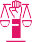 participate in cultural, racial, ethnic, personal enrichment, and social activitiesfair and equal access to all available foster care services, placements, care, and benefitsNo one can:lock you in a room or a building (unless you are in a community treatment facility)make you stay in juvenile hall because they can’t find you a homeuse law enforcement as a threat or retaliationabuse you physically, sexually, emotionally, or exploit you for any reasonpunish you by physically hurting you for any reasonlook through your things unless they have a reasonable or legal reasontreat you unfairly because of your race, ethnicity, ancestry, national origin, color, religion, sex, sexual orientation, gender identity and expression, mental or physical disability, HIV status, or membership in a federally recognized Indian tribeSexual Orientation, Gender Identity, and Expression (SOGIE)You have rights to protect your SOGIE. You have the right to:live in a home or STRTP based on your gender identitybe called by your chosen name and gender pronouns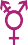 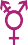 see a doctor or counselor who is gender affirminghave clothing, grooming, and hygiene products that respect your gender identity and expressionhave a caregiver, social worker/probation officer, and lawyer that have been trained on SOGIE and how to care for LGBTQ+ youthkeep your SOGIE information privateIndian Child Welfare Act (ICWA) Are you a member, or could you be a member, of a federally recognized Indian tribe? You have the right to:live in a home or STRTP that maintains the social and cultural standards of your Tribe and tribal communitylive in a home of your relatives or extended family or a home that is licensed, approved, or specified by your Tribelive in an Indian foster home that is licensed or approved, or a facility that is approved by your Tribe or an Indian organization that meets your needs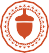 live in a place that reflects and keeps you connected to the cultural and social standards of your Tribe and/or tribal communitycontact your ICWA advocate and have them attend courtcontact your Tribe, tribal members, and Indian communityhave a social worker/probation officer, and lawyer who is trained in ICWAparticipate in traditional Native American religious practicesget help becoming a member of an Indian tribe or Alaskan villageget all the benefits that come from being a member of an Indian tribe or Alaskan villagebe free from discrimination and be recognized for your relationship with an Indian Tribe or Alaskan villagehave protections for your tribal relationship in your case planEducationYou have school rights. You have the right to:go to school every dayget help with schoolstay at your same school if it’s best for you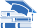 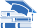 enroll right away at a new schoolget partial credits for all classes you were passing if you change schoolsgo to after-school activitieshave priority enrollment in pre-school and after-school programshave priority enrollment at California State Universities and community collegesaccess information about college and career education programsHealthYou have health rights. You have the right to: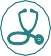 see a doctor, dentist, eye doctor, or talk to a counselor when you need tosee a doctor who is gender affirmingrefuse to take any medicines, vitamins, or herbs, and no one can punish you for itkeep your medical records privatehave the risks/benefits of treatment explained to you in a way that is easy to understandMental HealthYou have mental health rights too. You have the right to:keep your mental health records privateget gender affirming mental health treatment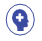 work with your doctor to safely stop taking psychotropic medicationrefuse to take psychotropic medication, and no one can punish you for itknow about your diagnosis and understand treatment optionsget help with an alcohol or drug problem without permissionget mental health services in a place that meets your needsif you are 12 years or older, choose your own doctor or counselor and make decisions about your mental health treatment   Sexual & Reproductive HealthYou have sexual health rights too. You have the right to: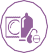 get information about your sexual health in a way that you understanduse or refuse services for birth control, condoms, other types of protection, and pregnancy care, including abortion, without telling an adultget healthcare services for sexual assault without telling an adultif you are 12 years or older, choose your own doctor or counselor and make decisions about preventing, testing, or treating STIs and HIV without permission from any adultCase PlanYou have the right to:help create your case planhave a case plan within 60 days of being in foster carehave your case plan updated at least every 6 months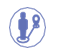 be told of any changes to your case planget a copy of it if you are age 10 and olderhave your Tribe involved in case plan decisionsYour case plan will have:health and education plansthe best place for you to livethe services you needa long-term plan for where you will livegender-affirming healthcare plansplans for visitation with your parents and siblingstransition to independent living plan (TILP), if you are 16 or olderCourtYou have rights at court too. You have the right to:be told about court hearings in writinggo to court and talk to the judgetell the judge what you want to have happen in your casetell the judge how you feel about your psychotropic medicationsask the judge for visits with your siblings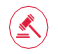 request a hearing if you feel like your lawyer is not acting in your best interestask for people to be in the courtroom or ask for people to leavekeep your court records private (unless the law says otherwise)tell the judge how you feel about your family, lawyer, and social worker/probation officera lawyer, separate from your parents and the countyYour lawyer must:keep what you tell them privatehave special training on ICWA and SOGIEmake sure you are safe and have the services and supports you needtell the judge what you want to have happenanswer questions you have about court, foster care, and other lawsChildren and Family Team (CFT)You have the right to a CFT. You have the right to:request CFT meetingshave support people at your CFT meetingtalk about your needs in the CFT meeting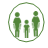 a CFT meeting within 60 days of entering foster carea CFT meeting every 6 monthsa CFT meeting at least every 90 days if you are in an STRTP or in a therapeutic foster homea CFT meeting at least every 90 days if you are getting certain types of servicesa CFT meeting when any changes are going to be made to your case planFamily and Social Connections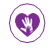 You have the right to:visit and contact your parents, siblings, and other family members in private (unless a judge says you cannot)contact people who are not in the foster care system (like friends, church members, teachers, and others), unless a judge says you cannotPreparing for Adulthood and Money ManagementYou have the right to do some things on your own. You have the right to:have an allowanceyour own bank account (unless your case plan says you cannot)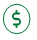 learn job skills for your agework (unless the law says you are too young)earn, save, and manage your money (unless your case plan says you cannot)go to Independent Living Program (if you are old enough)beginning at age 14, get a credit report every year from 3 major reporting agencies and have help fixing any issues  CommunicationsYou have the right to:use a phone to make and get confidential (private) callsuse a computer and the internetprivately use email, text messages, or other electronic communicationsend and receive unopened mailThese rights can be changed if there is a safety concern. Only a judge can take these away or stop you from communicating with certain people.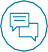 You have the right to contact the following people in private, and no one can stop you or punish you for speaking with them:your social worker/probation officeryour lawyerservice providersfoster youth advocates and Court Appointed Special Advocates (CASAs)Education Rights HolderTribe (if you have one)Office of Foster Care Ombudsperson (OFCO)Community Care Licensing Division (CCL)  RecordsYou have the right to see and get a free copy of the following until you are 26:medical records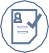 child welfare recordsjuvenile court recordseducational recordsYou have Rights! Who to call about my rightsYou have the right to speak to these offices immediately and confidentially. You cannot be threatened, punished, or retaliated against for making complaints.California Foster Care OmbudspersonHelpline: 1-877-846-1602Website: www.fosteryouthhelp.ca.govEmail: fosteryouthhelp@dss.ca.govCommunity Care Licensing DivisionHelpline: 1-844-538-8766Email: letusknow@dss.ca.gov